Dotazník ke strategii rozvoje obce Střítež nad LudinouTento dotazník můžete vyplnit také elektronicky prostřednictvím odkazu, který naleznete v odkaze Aktuality na adrese http://www.striteznl.cz/ . Dotazník vyplňte elektronicky, nebo v tištěné podobě a odevzdejte na Obecní úřad Střítež nad Ludinou do 13.4. 2020.Děkujeme Vám, že jste se rozhodli pro vyplnění následujícího dotazníku a přispějete tak ke tvorbě strategie rozvoje naší obce do roku 2026. 1. Pohlaví žena 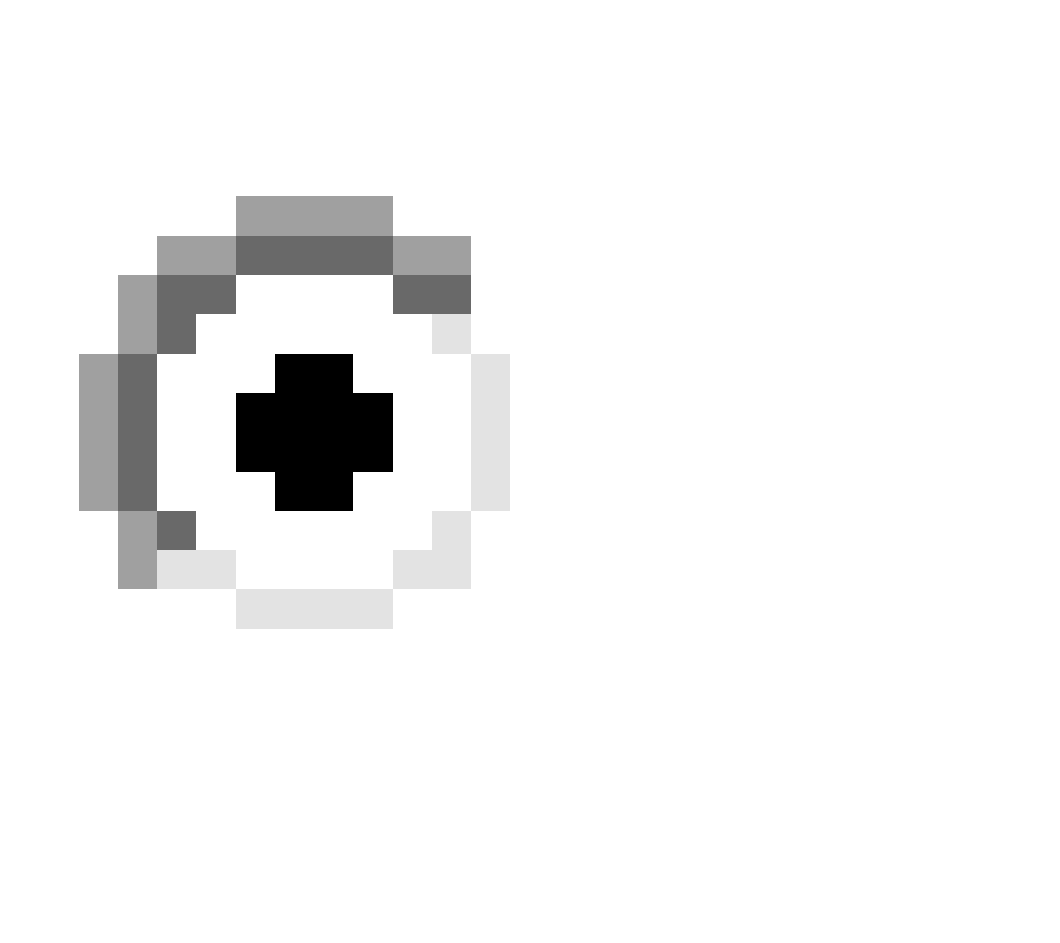 muž 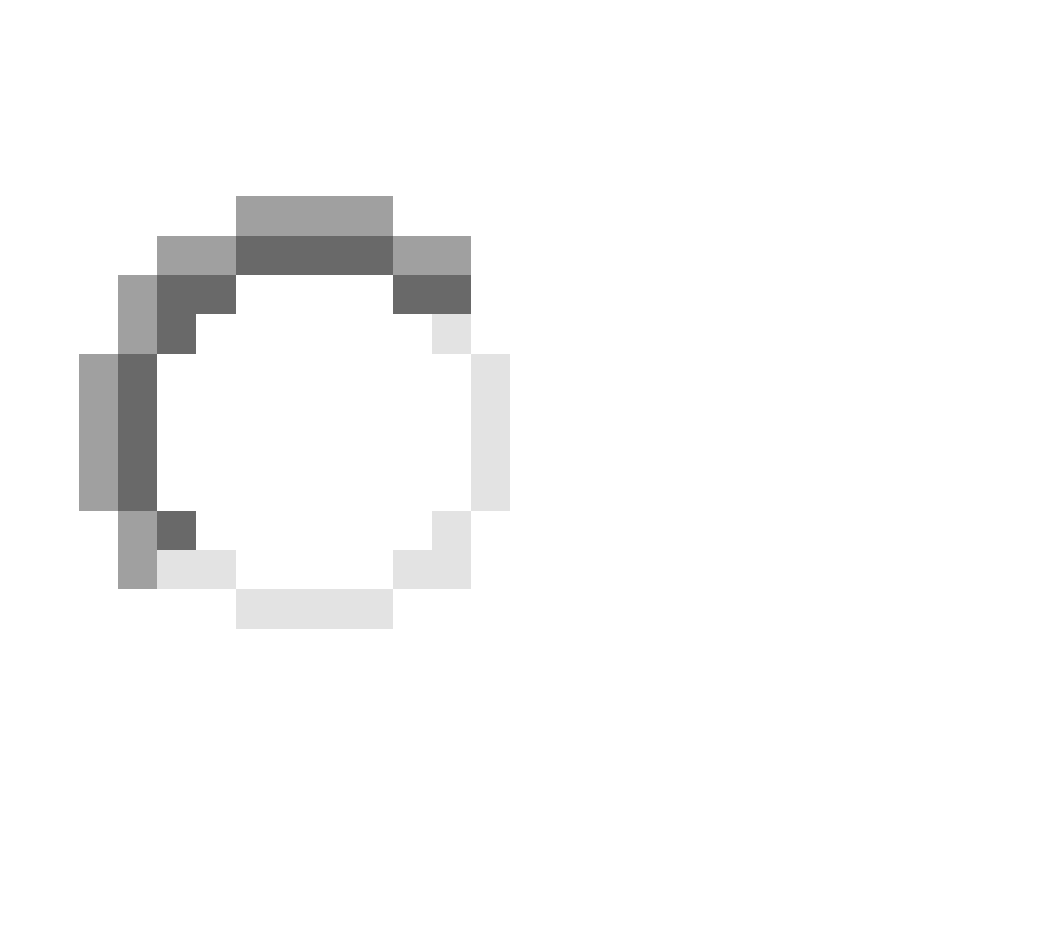 2. Máte trvalé bydliště ve Stříteži nad Ludinou? Ano Ne 3. Věk do 15 let 16 - 25 let 26 - 49 let 50 - 64 let 65 a více let 4. Ekonomická aktivita student / žák zaměstnanec podnikatel nezaměstnaný důchodce Jiné: 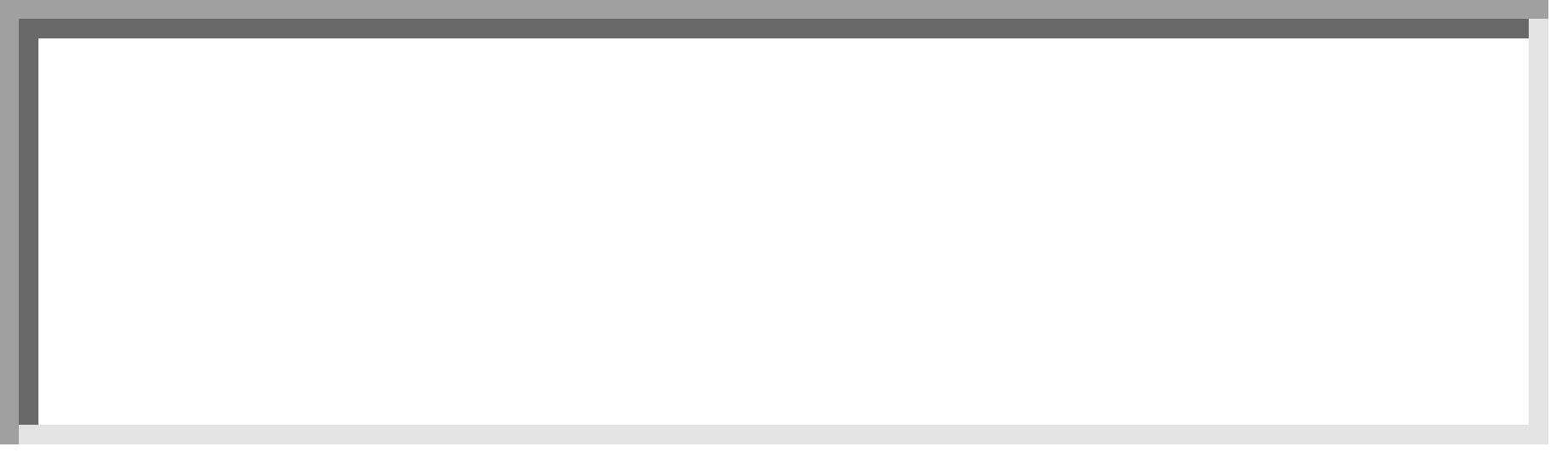 5. Kde pracujete / studujete v místě bydliště dojíždím za prací / do školy mimo bydliště 6.1 Jak hodnotíte stav naší obce v oblasti: Školství, sport, kulturní vyžitíPřípadné připomínky:…………………………………………………………………………………………………6.2 Jak hodnotíte stav naší obce v oblasti: Bydlení, infrastruktura Případné připomínky:…………………………………………………………………………………………………6.3 Jak hodnotíte stav naší obce v oblasti: Služby, občanská vybavenost, kvalita životaPřípadné připomínky:…………………………………………………………………………………………………6.4 Jak hodnotíte stav naší obce v oblasti: Životní prostředíPřípadné připomínky:…………………………………………………………………………………………………7.1 Které oblasti je podle Vás nutno v následujícím období nejvíce rozvíjet - školství, sport a kultura Vyberte oblasti, na které bychom se měli zaměřit a přednostně investovat do jejich rozvoje a podle toho jim přiřaďte počet bodů. Stejný počet bodů však dejte nejvýše třem oblastem z této skupiny.7.2 Které oblasti je podle Vás nutno v následujícím období nejvíce rozvíjet - bydlení a infrastruktura Vyberte oblasti, na které bychom se měli zaměřit a přednostně investovat do jejich rozvoje a podle toho jim přiřaďte počet bodů. Stejný počet bodů však dejte nejvýše třem oblastem z této skupiny.7.3 Které oblasti je podle Vás nutno v následujícím období nejvíce rozvíjet - služby, občanská vybavenost Vyberte oblasti, na které bychom se měli zaměřit a přednostně investovat do jejich rozvoje a podle toho jim přiřaďte počet bodů. Stejný počet bodů však dejte nejvýše třem oblastem z této skupiny.7.4 Které oblasti je podle Vás nutno v následujícím období nejvíce rozvíjet - životní prostředí Vyberte oblasti, na které bychom se měli zaměřit a přednostně investovat do jejich rozvoje a podle toho jim přiřaďte počet bodů. Stejný počet bodů však dejte nejvýše třem oblastem z této skupiny.Uveďte komentář k předchozí otázce nebo doplňte další oblasti Pokud jste nenašli co je důležité pro rozvoj naší obce, tak využijte možnost dopsat své názory.………………………………………………………………………………………………………………………..……………………………………………………………………………………………………………………….………………………………………………………………………………………………………………………..Velmi dobrýDobrýŠpatnýVelmi špatnáNevímZákladní školaMateřská školaZákladní umělecká školaDalší aktivity pro děti (kroužky, družina)Sportovní vyžití - venkovní sportovištěSportovní vyžití - kryté sportovištěKultura a společenský životČinnost místních spolkůVelmi dobrýDobrýŠpatnýVelmi špatnýNevímKvalita vlastního bydleníStavební pozemky pro venkovské bydleníMožnost nájemního bydleníMístní komunikaceChodníkyMístní památky (kostel, kapličky,...)VodovodKanalizaceZemní plynElektrická energieInternetVeřejné osvětlenéMístní rozhlasVelmi dobrýDobrýDobrýŠpatnýŠpatnýVelmi špatnýVelmi špatnýNevímNevímZdravotnictvíSociální služby (péče o seniory, občany v nouzi)Veřejné stravování jídelna ZŠObchodHostinecDrobné provozovnyPoštaHřbitovVeřejná dopravaPracovní příležitostiMezilidské vztahy v obciKomunikace mezi OÚ a občanyMožnosti pro podnikáníVelmi dobrýVelmi dobrýDobrýDobrýŠpatnýŠpatnýVelmi špatnýVelmi špatnýNevímNevímNevímCelkový stav životního prostředíCelkový stav životního prostředíStav veřejných prostranství v obciStav veřejných prostranství v obciVýsadba ovocných stromůVýsadba ovocných stromůStav ovzdušíStav ovzdušíVodní tokyVodní tokyZadržování, využití dešťových vodZadržování, využití dešťových vodStav krajiny v okolí obceStav krajiny v okolí obceMožnosti odstraňování odpadů Možnosti odstraňování odpadů 4 důležité321 nepodstatnénevímZákladní školaMateřská školaZákladní umělecká školaNabídka kroužků a zájmové činnosti pro dětiVenkovní sportovištěRozšíření nabídky kulturních akcíPodpora činnosti spolků4 důležité321 nepodstatnénevímHasičská zbrojniceMístní památkyMístní komunikaceChodníkyCyklostezkyVodovodKanalizacePříprava parcel pro bydleníSociální bydlení, nájemní bytyBydlení pro senioryHřbitovVeřejné osvětleníMístní rozhlasLesní a polní cesty4 důležité321 nepodstatnénevímSociální služby pro občanyZdravotnictvíMístní samospráva, obecní úřadPoštaProdejny smíšeného zbožíHostinecNové pracovní příležitostiPodpora cestovního ruchuBudování míst aktivního odpočinku4 důležité321 nepodstatnénevímOpatření proti záplavám a erozi půdyStav okolních lesůStav veřejných prostranství a zeleněVýsadba ovocných stromůSnížení emisí z lokálních kotelenZlepšení kvality povrchových vodZachytání dešťových vodSystém nakládání s odpadyObnovitelné zdroje energie